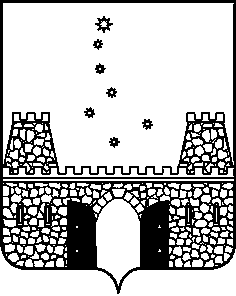 РЕШЕНИЕСОВЕТА МУНИЦИПАЛЬНОГО ОБРАЗОВАНИЯ 
СТАРОМИНСКИЙ РАЙОНот  23.05.2012                                                                                           № 24/5ст-ца СтароминскаяО внесении изменений в решение Совета муниципального образования Староминский район от 25 декабря 2007 года      № 30.7 «Об утверждении основных направлений социально-экономического развития муниципального образования Староминский район»В целях повышения эффективности социально-экономической политики муниципального образования Староминский район, определения вектора действий органов власти и субъектов бизнеса для достижения запланированных экономических показателей и улучшения качества жизни населения, руководствуясь статьей 30 Устава муниципального образования Староминский район, Совет муниципального образования Староминский район  р е ш и л:1. Внести изменения в решение Совета муниципального образования Староминский район от 25 декабря 2007 года № 30.7 « Об утверждении основных направлений социально-экономического развития муниципального образования Староминский район», изложив его в новой редакции (прилагается).3. Контроль за выполнением настоящего решения возложить на постоянную комиссию по финансово-бюджетной и экономической политике  (Белах).4. Решение вступает в силу со дня его подписания.Глава муниципального образования Староминский район                                                                                  В.В.ГорбЛИСТ СОГЛАСОВАНИЯпроекта решения Совета муниципального образованияСтароминский район от________2011 № _____«О внесении изменений в решение Совета муниципального образования Староминский район от 25 декабря 2007 года             № 30.7 «Об утверждении основных направлений социально-экономического развития муниципального образования Староминский район»Проект внесен:Главой муниципальногообразования Староминский район                                                       В.В.ГорбПроект подготовлен:Начальником отдела экономики,инвестиций, потребительской сферыи предпринимательства администрациимуниципального образования Староминский район                        Е.А.БелозорПроект согласован:Председатель Совета муниципальногообразования Староминский район                                                    В.М.КуриллоПредседатель комиссии по финансово-бюджетной и экономической политике                                                                С.Д.БелахЗаместитель главы муниципальногообразования, начальник финансовогоуправления администрации муниципальногообразования Староминский район                                                 А.Н.ИгнатенкоЗаместитель главы муниципальногообразования , управляющий деламиадминистрации муниципального образованияСтароминский район                                                                        В.А.ХмарскийНачальник юридического отделауправления делами администрациимуниципального образованияСтароминский район                                                                       О.А.ПасенкоПроект рассылки:Отдел экономики – 1УСХ-1 , ОКС-1 , УО -1ЦРБ -1ТФУ -1